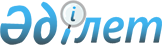 О внесении изменений в решение районного маслихата от 30 июня 2004 года N 9-4 "О правилах оказания социальной помощи специалистам государственных организаций здравоохранения, образования, социального обеспечения, культуры и спорта, проживающим в аульной (сельской) местности на приобретение топлива"
					
			Утративший силу
			
			
		
					Решение маслихата района Магжана Жумабаева Северо-Казахстанской области от 29 сентября 2008 года N 11-5. Зарегистрировано Управлением юстиции района Магжана Жумабаева Северо-Казахстанской области 7 ноября 2008 года N 13-9-83. Утратило силу - решением маслихата района имени Магжана Жумабаева Северо-Казахстанской области от 20 октября 2009 года N 18-2

      Сноска. Утратило силу - решением маслихата района имени Магжана Жумабаева Северо-Казахстанской области от 20.10.2009 N 18-2      В соответствии с пунктом 5 статьи 18 Закона Республики Казахстан «О государственном регулировании развития агропромышленного комплекса и сельских территорий» от 8 июля 2005 года за № 66, районный маслихат РЕШИЛ:



      1. Внести в решение районного маслихата от 30 июня 2004 года № 9-4, «О правилах оказания социальной помощи специалистам государственных организаций здравоохранения, образования, социального обеспечения, культуры и спорта, проживающих в аульной (сельской) местности на приобретение топлива» (зарегистрировано в государственном реестре за № 1313 от 2 августа 2004 года), следующие изменения:



      В преамбуле решения слова «Законом Казахской советской социалистической республики от 13 февраля 1991 года «О приоритетности развития аула (села) и агропромышленного комплекса в Республике Казахстан» заменить словами «пунктом 5 статьи 18 Закона Республики Казахстан «О государственном регулировании развития агропромышленного комплекса и сельских территорий» от 8 июля 2005 года за № 66».



      В пункте 1 раздела 1 Правил слова «Закона Казахской советской социалистической республики от 13 февраля 1991 года «О приоритетности развития аула (села) и агропромышленного комплекса в Республике Казахстан», заменить словами «пунктом 5 статьи 18 Закона Республики Казахстан от 8 июля 2005 года за № 66 «О государственном регулировании развития агропромышленного комплекса и сельских территорий».



      В пункте 4 раздела 2 слова «орган труда, занятости и социальной защиты населения» заменить словами «отдел занятости и социальных программ района Магжана Жумабаева»;



      подпункт 2 пункта 4 раздела 2 изложить в следующей редакции: «ксерокопии удостоверения личности, регистрационного номера налогоплательщика, социального индивидуального кода»;



      подпункт 4 пункта 4 раздела 2 изложить в следующей редакции: «ксерокопия книги регистрации граждан».



      В пункте 7 раздела 4 слова «орган труда, занятости и социальной защиты населения» заменить словами «Отдел занятости и социальных программ района Магжана Жумабаева»;



      в пункте 8 раздела 4 слова «Местный орган труда, занятости и социальной защиты населения» заменить словами «Отдел занятости и социальных программ района Магжана Жумабаева».



      2. Настоящее решение вступает в силу с момента государственной регистрации и вводится в действие по истечении 10-ти календарных дней с момента первого дня его официального опубликования.      Председатель сессии                        Секретарь маслихата

      В.Уваров                                   В. Гюнтнер
					© 2012. РГП на ПХВ «Институт законодательства и правовой информации Республики Казахстан» Министерства юстиции Республики Казахстан
				